МУНИЦИПАЛЬНОЕ ОБРАЗОВАНИЕ «КАЧУГСКИЙ РАЙОН»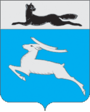 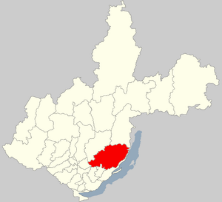 Как внести сведения в список лиц, относящихсяК КОРЕННЫМ МАЛОЧИСЛЕННЫМ НАРОДАМ РФЗаполнить заявление(приложение №6 административному регламенту ФАДН России от 29.05.2020 №65)Заявление  можно  скачать  на  сайте  https://fand.gov.ru  в  разделе «Обращения  граждан» подраздел «Государственные  услуги» ЛИСТ А – основные сведения о гражданине (ФИО, дата и место рождения, пол, паспорт, национальность, сведения о членах семьи, ИНН, СНИЛС (при наличии)ЛИСТ Б – адрес регистрации по месту жительства /пребывания (как в паспорте)ЛИСТ В –сведения о ведении традиционного образа жизни (отмечаем то, что подходит)ЛИСТ Г –заполняем, только если трудоустроены в общине (может понадобиться полное наименование общины, ИНН, ОГРН)ЛИСТ Д- указываем свои контактные данные, отмечаем удобную форму уведомления, подписываем документЛИСТ Е – заполняется только в случае, когда сведения о вас подает община коренных малочисленных народовПРИЛОЖЕНИЕ 1 - заполняем также, как листы АГ, но только в том случае, когда представляются сведения более чем на одного члена семьиПРИЛОЖЕНИЕ 2 – вписываем в таблицу все документы, которые будите прикладывать к заявлению и отправлять в ФАДН02.Приложить подлинник или заверенную копию документа (документов), подтверждающих принадлежность к коренным народам РФДокументами, однозначно подтверждающими принадлежность гражданина к малочисленным народам, включенным в Единый перечень коренных малочисленных народов Российской Федерации, утвержденный постановлением Правительства РФ от 24.03.2000 № 255, с учётом положений распоряжения Правительства РФ от 08.05.2009 № 631-р «Об утверждении перечня мест традиционного проживания и традиционной хозяйственной деятельности коренных малочисленных народов Российской Федерации и перечня видов традиционной хозяйственной деятельности коренных малочисленных народов Российской Федерации», являются свидетельство о рождении с указанием, что оба родителя или единственный родитель относится к коренным малочисленным народам или решение суда об установлении факта национальной принадлежности к коренным малочисленным народам.03. Я заполнил документы. Что дальше?Если заявление заполнено, копии документов удостоверены, необходимо прошить их, заверить подписью владельца «прошито, пронумеровано»Документы укладываем в конверт, на котором пишем:После получения пакета документов ФАДН России в течении 30 дней (в случае направления дополнительных запросов – в срок до 180 дней) осуществляет проверку документов и принимает положительное или отрицательное решение. Уведомление от ФАДН России направляется указанным Вами в заявлении способом (лист Д)ВАЖНЫЙ МОМЕНТ!Все копии документов должны быть нотариально заверены! Функции нотариуса в поселке и межселенной территории выполняет уполномоченное должностное лицо администрации поселения или района (статья 37 Основ законодательства Российской Федерации нотариате)  На что обратить особое внимание?Документы объемом более 1 листа должны быть прошиты, пронумерованы и заверены подписью заявителя.Вместе с вашим заявлением в Список можно внести сведения о членах семьи (детях, внуках, родителях, бабушках дедушках, братьях, сестрах, прадеде, прабабке, дяде, тете) с их письменного согласия. Для этого нужно заполнить Приложение №1 к заявлению (на каждого родственника заполняется отдельно Приложение№1).В случае если один из пунктов заявления не заполняется, то проставление прочерков и иных знаков не требуется.Сведения об адресе регистрации заполняется в соответствии с паспортом.Документы могут быть представлены в ФАДН России руководителем общины в отношении своих членов с их письменного согласия. В таком   случае на каждого члена общины заполняется отдельное заявление. Листы заявления, которые не заполнялись необходимо заверить подписью, пронумеровать и направить со всеми остальными документами.Что такое реестр? Документ направленный, на сохранение прав коренных   малочисленных народов                                     России в ключевых сферах жизнедеятельности.Зачем нужен?Позволяет коренным жителям единожды «доказать» свою национальную принадлежность, а не представлять каждый раз документы профильным ведомствам при реализации прав на традиционное рыболовство, охоту и меры государственной поддержки.Кто ответственный?Федеральное агентство по делам национальностей Российской Федерации (ФАНД России)Кому: Федеральное агентство по делам национальностей 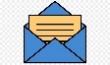 Куда:  адрес: 121069, г. Москва, Трубниковский пер., дом №19